קבוצת עין צורים מכרז למנהל קהילה לקיבוץ עין צורים ההגדרות נוסחו בלשון זכר, אך הם מכוונות לגברים ולנשים כאחד. בכפיפות לתפקיד/גוף – הנהלת קהילה.    כפיפות מקצועית - יו"ר קיבוץ. תחום פעילות : ניהול כל הפעילות חברתית ארגונית של הקיבו ץ ניהול הכוונה ופיקוח על פעילות הענפים ומנהלי הענפים, בעלי תפקידים ו-וועדות בתחום הקהילה.  ניהול קשרי חוץ בתחום הקהילה והפרט.  כפופים ישירות:  כל בעלי התפקידים והוועדות המופיעים בתרשים מבנה ארגוני.  אחריות:  תהליכי הניהול וקבלת החלטות נעשים בהתאמה לתקנונים והחלטות של הקיבוץ . עמידה בתוכניות העבודה שהוגדרו לכל פעילות . גיבוש ואישור תקציבים לפעילויות השונות בתחום הקהילה . גיבוש והובלה של תוכניות עבודה בתחום ניהול הקהילה.  ניהול ואחזקת נכסי הקהיל ה תכונות, מיומנות וניסיון נדרש  )עמידה בדרישות אילו מהווה יתרון מובהק(  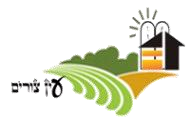 ניסיון בניהול קהילה דומה– יתרון משמעותי ידע בקריאת דוחות כלכליים ופיננסיים. יכולת מנהיגות  בעל ראיה מערכתית.  תקשורת בינאישית ויחסי אנוש מצוינים. יזמות , יעילות, ויכולת הנעה והובלת תהליכים . אמינות, דיסקרטיות.  ידע וניסיון ביישומי מחשב. הבנה בתשתיות ותכנון - יתרו ן דרישות השכלה )עמידה בדרישות אילו מהווה יתרון מובהק(  תואר אקדמי רלוונטי.  לימודי ניהו ל קורס בתחום ניהול קיבוצי - יתרון  היקף משרה: %80 וזמינות מלאה למתן מענה לצרכים דחופים. משך קדנציה: 4 שנים.  הגשת קורות חיים למועמדות - פניות יתקבלו עד לתאריך  15.09.2020    למייל  masha@ein-zurim.org.il רק פניות מתאימות תיעננה.  משאבי אנוש וצוות מכרזים. 